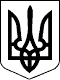 122 СЕСІЯ ЩАСЛИВЦЕВСЬКОЇ СІЛЬСЬКОЇ РАДИ7 СКЛИКАННЯРІШЕННЯ10.07.2020 р.                                        № 2391с. ЩасливцевеПро передачу в оренду земельної ділянки комунальної власності.Розглянувши заяву фізичної особи громадянина *** в інтересах якого діє на підставі рішення суду *** про передачу в оренду земельної ділянки необхідної для обслуговування належного йому об’єкту нерухомого майна, та додані документи враховуючи, що земельна ділянка є комунальною власністю Щасливцевської сільської ради (в Державному реєстрі речових прав на нерухоме майно реєстраційний номер об’єкту нерухомого майна – *** номер запису про право власності –***) той факт що на земельній ділянці розташовано об’єкт нерухомого майна – будинок с господарськими спорудами, що належать заявнику, керуючись Постановою Кабінету Міністрів України №220 від 03.03.2014 р. "Про затвердження Типового договору оренди землі" (з відповідними змінами) та приписами, Закону України "Про оренду землі", Земельного кодексу України, Податкового кодексу України, ст. 26 Закону України "Про місцеве самоврядування в Україні", сесія Щасливцевської сільської ради ВИРІШИЛА:1. Передати фізичній особі громадянину ***(паспорт громадянина України МО*** виданий 11 06.1998 р. Генічеським РВ УМВС України в Херсонській області, реєстраційний номер облікової картки платника податків – ***) в інтересах якого діє на підставі рішення суду *** (паспорт громадянина України ***виданий ***, реєстраційний номер облікової картки платника податків – ***) земельну ділянку з кадастровим номером – 6522186500:22:001:00***, загальною площею 0,1527 га., цільового призначення – для будівництва та обслуговування житлового будинку, господарських будівель та споруд (КВЦПЗ – 02.01), в оренду строком на 49 (сорок дев'ять) років рік, для розміщення належного йому на праві власності об’єкту нерухомого майна – будинку (згідно витягу про державну реєстрацію прав - ***) розташованого по вул.. Азовська, *** в с. Генічеська Гірка Генічеського району Херсонської області.2. Встановити розмір орендної плати за земельну ділянку зазначену у пункті 1 цього рішення у розмирі земельного податку (на рік) від її нормативної грошової оцінки.3. Доручити сільському голові Плохушко В.О. на виконання цього рішення укласти відповідний договір оренди землі за формою визначеною Постановою Кабінету Міністрів України №220 від 03.03.2014 р. "Про затвердження Типового договору оренди землі" (з відповідними змінами).4. Контроль за виконанням цього рішення покласти на Постійну комісію Щасливцевської сільської ради з питань регулювання земельних відносин та охорони навколишнього середовища.Сільський голова                                                      В. ПЛОХУШКО